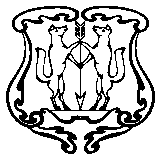 АДМИНИСТРАЦИЯ ГОРОДА ЕНИСЕЙСКАКрасноярского краяПОСТАНОВЛЕНИЕ« 15 »   06   2016                                  г. Енисейск                                  № 115- пО внесении изменений в административные регламентыВ соответствии с Федеральным Законом от 27.07.2010 г. № 210-ФЗ «Об организации предоставления государственных и муниципальных услуг», Федерального закона от 24.11.1995 № 181 – ФЗ «О социальной защите инвалидов в Российской Федерации», постановлением Правительства РФ от 16.05.. № 373 «О разработке и утверждении административных регламентов исполнения государственных функций и административных регламентов предоставления государственных услуг», постановлением администрации города Енисейска от 22.07.2010 № 186-п  «Об утверждении Порядка разработки и принятия административных регламентов», руководствуясь ст. 5.1, 8, 39, 43 Устава города Енисейска, ПОСТАНОВЛЯЮ внести изменения в административные регламенты:         1. Раздел 2.1.7. «Требования к удобству и комфорту мест предоставления муниципальной услуги» административного регламента предоставления администрацией города Енисейска муниципальной услуги по приему заявлений, документов, а также постановке граждан на учет в качестве нуждающихся в жилых помещениях, утвержденного  постановлением  администрации г. Енисейска Красноярского края от 13.05.11г. №154-п, дополнить следующими пунктами:«- специалисты администрации г. Енисейска при необходимости оказывают инвалидам помощь, необходимую для получения в доступной для них форме информации о правилах предоставления услуги, в том числе об оформлении необходимых для получения услуги документов, о совершении ими других необходимых для получения услуги действий;- при наличии на территории, прилегающей к администрации г. Енисейска, мест для парковки автотранспортных средств, выделяется не менее 10 процентов мест (но не менее одного места) для парковки специальных автотранспортных средств инвалидов;- в администрации г. Енисейска обеспечивается:- допуск на объект сурдопереводчика, тифлосурдопереводчика;- сопровождение инвалидов, имеющих стойкие нарушения функции зрения и самостоятельного передвижения администрации г. Енисейска;- допуск собаки-проводника при наличии документа, подтверждающего ее специальное обучение, выданного по форме и в порядке, установленных федеральным органом исполнительной власти, осуществляющим функции по выработке и реализации государственной политики и нормативно-правовому регулированию в сфере социальной защиты населения;- предоставление инвалидам по слуху услуги с использованием русского жестового языка. 	- оказание инвалидам помощи в преодолении барьеров, мешающих получению ими услуг наравне с другими лицами».         2. Раздел 2.1.7. «Требования к удобству и комфорту мест предоставления муниципальной услуги» административного регламента предоставления администрацией города Енисейска муниципальной услуги по постановке граждан на учет в качестве нуждающихся в жилых помещениях специализированного жилищного фонда от 12.10.2015г.      №172-п, дополнить следующими пунктами:«2.1.7.4. специалисты администрации г. Енисейска при необходимости оказывают инвалидам помощь, необходимую для получения в доступной для них форме информации о правилах предоставления услуги, в том числе об оформлении необходимых для получения услуги документов, о совершении ими других необходимых для получения услуги действий;2.1.7.5. при наличии на территории, прилегающей к администрации г. Енисейска, мест для парковки автотранспортных средств, выделяется не менее 10 процентов мест (но не менее одного места) для парковки специальных автотранспортных средств инвалидов;2.1.7.6.в администрации г. Енисейска обеспечивается:2.1.7.7.  допуск на объект сурдопереводчика, тифлосурдопереводчика;2.1.7.8. сопровождение инвалидов, имеющих стойкие нарушения функции зрения и самостоятельного передвижения по администрации г. Енисейска;2.1.7.9. допуск собаки-проводника при наличии документа, подтверждающего ее специальное обучение, выданного по форме и в порядке, установленных федеральным органом исполнительной власти, осуществляющим функции по выработке и реализации государственной политики и нормативно-правовому регулированию в сфере социальной защиты населения;2.1.7.10. предоставление инвалидам по слуху услуги с использованием русского жестового языка.2.1.7.11. оказание инвалидам помощи в преодолении барьеров, мешающих получению ими услуг наравне с другими лицами».3.  Раздел 2.4. «Требования к местам предоставления муниципальной услуги» административного регламента предоставления администрацией города Енисейска муниципальной услуги  «Предоставление информации об очередности предоставления жилых помещений на условиях социального найма», утвержденного постановлением  администрации г. Енисейска Красноярского края от 16.05.11г. №157-п, дополнить следующими пунктами:«2.4.5. специалисты администрация г. Енисейска при необходимости оказывают инвалидам помощь, необходимую для получения в доступной для них форме информации о правилах предоставления услуги, в том числе об оформлении необходимых для получения услуги документов, о совершении ими других необходимых для получения услуги действий;2.4.6. при наличии на территории, прилегающей к администрация г. Енисейска, мест для парковки автотранспортных средств, выделяется не менее 10 процентов мест (но не менее одного места) для парковки специальных автотранспортных средств инвалидов;2.4.7. в администрации г. Енисейска обеспечивается:2.4.8.   допуск на объект сурдопереводчика, тифлосурдопереводчика;2.4.9.  сопровождение инвалидов, имеющих стойкие нарушения функции зрения и самостоятельного передвижения по администрации г. Енисейска;2.4.10.  допуск собаки-проводника при наличии документа, подтверждающего ее специальное обучение, выданного по форме и в порядке, установленных федеральным органом исполнительной власти, осуществляющим функции по выработке и реализации государственной политики и нормативно-правовому регулированию в сфере социальной защиты населения;2.4.11.  предоставление инвалидам по слуху услуги с использованием русского жестового языка.2.4.12. оказание инвалидам помощи в преодолении барьеров, мешающих получению ими услуг наравне с другими лицами».         4. Раздел 27 «Другие положения, характеризующие требования к предоставлению муниципальной услуги» административного регламента предоставления администрацией города Енисейска муниципальной услуги «Улучшение жилищных условий граждан по программе: обеспечение жильем молодых семей» на 2012-2015 годы»                                                                                        утвержденной  постановлением  администрации г. Енисейска Красноярского края от 21.01.13г. №10-п, в редакции постановления от 29.03.2013г.  №139-п, дополнить следующими пунктами:« - специалисты администрации г. Енисейска при необходимости оказывают инвалидам помощь, необходимую для получения в доступной для них форме информации о правилах предоставления услуги, в том числе об оформлении необходимых для получения услуги документов, о совершении ими других необходимых для получения услуги действий;- при наличии на территории, прилегающей к администрации г. Енисейска, мест для парковки автотранспортных средств, выделяется не менее 10 процентов мест (но не менее одного места) для парковки специальных автотранспортных средств инвалидов;- в администрации г. Енисейска обеспечивается:-  допуск на объект сурдопереводчика, тифлосурдопереводчика;- сопровождение инвалидов, имеющих стойкие нарушения функции зрения и самостоятельного передвижения по администрации г. Енисейска;- допуск собаки-проводника при наличии документа, подтверждающего ее специальное обучение, выданного по форме и в порядке, установленных федеральным органом исполнительной власти, осуществляющим функции по выработке и реализации государственной политики и нормативно-правовому регулированию в сфере социальной защиты населения;- предоставление инвалидам по слуху услуги с использованием русского жестового языка.- оказание инвалидам помощи в преодолении барьеров, мешающих получению ими услуг наравне с другими лицами».5. Контроль за выполнением настоящего постановления возложить на заместителя главы города по социальным вопросам Н.В.Черемных.6.  Постановление подлежит публикации в газете «Енисейск-Плюс» и размещению на официальном интернет – портале органов местного самоуправления г. Енисейска www.eniseysk.com.       8. Постановление вступает в силу в день, следующий за днем официального опубликования.  Исполняющий обязанностиглавы  города                                                                                      О.А. ПатюковУстиненко Александра Васильевна 8-39-195-2-24-00